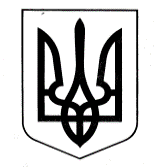 УПРАВЛІННЯ ОСВІТИ САФ’ЯНІВСЬКОЇ СІЛЬСЬКОЇ РАДИ ІЗМАЇЛЬСЬКОГО РАЙОНУ ОДЕСЬКОЇ ОБЛАСТІОЗЕРНЯНСЬКИЙ ЗАКЛАД ЗАГАЛЬНОЇ СЕРЕДНЬОЇ ОСВІТИ НАКАЗ №167/О                                                                                       03.12.2021 р.Про самоізоляцію та переведення на дистанційну форму навчання у зв’язку з захворюванням на COVID-19 членів сім’ї учнів Севастіян  Еріку  Петрівну -  7-Б класта Севастіян Сергія Петровича – 10-А класВідповідно до листів Міністерства освіти і науки №1/9-433 від 28.08.2021 р  «Про окремі питання діяльності закладів загальної середньої освіти у новому 2021/2022 навчальному році», № 1/9-160 «Щодо організації дистанційного навчання в закладах загальної середньої освіти під час карантину», Постанови Головного державного санітарного лікаря України від 06.09.2021 № 10 «Про затвердження протиепідемічних заходів у закладах освіти на період карантину у зв'язку поширенням коронавірусної хвороби (COVID-19), Положення про дистанційну форму здобуття повної загальної середньої освіти, наказу Міністерства освіти і науки України від 08.09.2020 № 1115 «Деякі питання організації дистанційного навчання», з метою запобігання поширенню коронавірусної інфекціїНАКАЗУЮ:Відправити на самоізоляцію з  03.12.2021 р. по 17.12.2021 р. наступних учнів:Севастіян  Еріку  Петрівну -  7-Б клас;Севастіян Сергія Петровича – 10-А клас.Заступникам директора з НВР Чудіну О. Г., Тарай  В. В. та Телеуця А. В.:2.1. організувати навчання учнів у період самоізоляції, забезпечивши використання різних форм дистанційного навчання;2.2. провести широку інформаційну кампанію серед учасників освітнього процесу щодо можливостей використання електронних освітніх ресурсів для забезпечення неперервного навчання.3. Вчителям, які викладають в 7-Б та 10-А класі Моску М. М., Арнауту М. П., Кроітору М. М.,  Кильчік Д. П., Чудіна Л. К., Арнаут Р. В., Морару М. П.,  Севастіян Є. С., Кильчик О. С., Чудін О. Г., Гойчу Ф. П., Запорожан Р. О., Карпова Н. П., Стаматі І. М., Манчук О. Г., Севастіан Р. Д., Войку С. М., Гергі М. Ф., Таран К. Т., Гергі М. В.3.1. забезпечити засвоєння учнями матеріалу шляхом організації освітнього процесу за допомогою технологій дистанційного навчання;3.2. здійснювати оцінювання результатів навчання здобувачів освіти під час освітнього процесу із використанням технологій дистанційного навчання зручним способом, з подальшим занесенням до відповідних сторінок класного журналу.4. Класним керівникам Гойчу Ф. П.. та  Кильчік О. С.:4.1. консультувати учнів та їх батьків про організацію освітнього процесу за допомогою технологій дистанційного навчання;4.2. проводити просвітницьку роботу з учнями та його батьками щодо заходів для запобігання поширенню коронавірусу COVID-19 та особистої гігієни.3. Заступнику директора з АГЧ Бойнегрі О.І. забезпечити позачергове проведення дезінфекції та генеральне прибирання приміщення класів, де знаходилися діти.4. Учням Севастіян  Еріці  Петрівні та Севастіян Сергію Петровичу посилити дотримування протиепідеміологічних заходів під час самоізоляції.5. Контроль за виконанням цього наказу залишаю за собою.Директор закладу    _________   Оксана ТЕЛЬПІЗЗ наказом ознайомлення________ Олександр ЧУДІН________ Валентина ТАРАЙ________ Аліна ТЕЛЕУЦЯ________ Марія МОСКУ________ Марія АРНАУТУ________ Маргарита КРОІТОРУ________ Діна КИЛЬЧІК________ Лідія ЧУДІНА________ Раіса АРНАУТ________ Марія МОРАРУ________ Євгенія СЕВАСТІЯН________ Олена КИЛЬЧІК________ Федір ГОЙЧУ________ Рита ЗАПОРОЖАН________ Надія КАРПОВА________ Ілона СТАМАТІ________ Олександрина МАНЧУК________ Родіка СЕВАСТІАН________ Степан ВОЙКУ________ Майя ГЕРГІ________ Корина ТАРАН________ Марина ГЕРГІ